Grupa „Motylki” 4-7 - latkiKrąg tematyczny: Kocham Cię, mamo!Temat dnia: Majowa łąka dla mamyData: 27.05.2020Poniżej przesyłamy propozycje zabaw i ćwiczeń dla dzieci w domu:Majowa łąka dla mamy – burza mózgów. Zapraszamy dziecko do rozmowy. Kierując jej tokiem, zadajemy pytania: Co się może znaleźć na majowej łące? Jak pachnie majowa łąka? Czy ją słychać? Jeśli tak, to jak i dlaczego? Jakiego koloru jest majowa łąka?. Dziecko ogląda filmiki przedstawiające łąkę i jej mieszkańców. Później dopasowuje podpisy do nazw, np. osa, motyl, ważka, dokonuje analizy słuchowej wyrazów, dzieli na sylaby, artykułuje głoski w nagłosie, wyszukuje rymy do wyrazów związanych z łąką. „Majowa łąką i jej mieszkańcy” - https://www.youtube.com/watch?v=jFIm5X7xS-U„Majowa łąka” - https://www.youtube.com/watch?v=toHxCZxUjacMalujemy majową łąkę – praca plastyczna, wizualizacja wcześniejszej rozmowy. Na dużym arkuszu papieru dziecko maluje farbami łąkę, słońce, a z kolorowego papieru wycina kwiatki i przykleja je. Z kolorowych czasopism może wyciąć owady lub zrobić je samodzielnie. Na łące – zabawa naśladowcza. Dziecko wyobraża sobie, że dywan to wielka słoneczna łąka, a ono po niej spaceruje (w tle słychać odgłosy łąki). Naśladuje owady żyjące na majowej łące – motyle, pszczoły, muchy, ważki. Kładzie się na łące i wpatrują w niebo, wsłuchując się w ciszy w muzykę łąki. Goni kolorowe motyle, wącha i zrywa kwiaty, tworząc bukiet dla mamy„Odgłosy łąki” - https://www.youtube.com/watch?v=IoC7WCfx6Z0Deser dla mamy – zajęcia kulinarne, przygotowanie słodkiej niespodzianki dla mam. Dziecko z pomocą osoby dorosłej miesza w gorącej wodzie galaretki różnego koloru aż do rozpuszczenia, wylewa je do szklanek i zostawia do przestygnięcia. Następnie kroi w kosteczki owoce z puszki  lub świeże i wrzucają je do galaretek (można dodać rodzynki). Galaretki zanosimy do lodówki. Uwaga! Zwracamy uwagę dziecka na bezpieczeństwo, dorosły zagotowuje wodę w czajniku elektrycznym, wlewa ją do dzbanków i wsypuje galaretki do wrzątku. Dziecko ostrożnie miesza galaretki w fazie końcowej, zwracając uwagę na to, że płyn jest gorący. Zabawy z literami – lepienie liter z plasteliny. Dziecko wykorzystuje wałeczki z plasteliny do układania na podkładkach poznanych liter.„Mamy mamy” – zabawa z rymowanką. Dzieci słuchają czytanego wiersza: Mamy mamy Mama mamę swoją ma, swoją mamę mam i ja. Mama tu, mama tam, ty masz mamę i ja mam. (…) Wszyscy jedną prawdę znamy: wszyscy swoje mamy mamy! Romualda Romanowska Źródło: R. Romanowska, „Kto odgadnie, co jest na dnie?”, Wydawnictwo Poligraf, Brzezia Łąka 2017, s. 58. Po wysłuchaniu rymowanki przez dziecko pytamy: Co to znaczy, że „mama mamę swoją ma”? Kim jest dla Ciebie mama Twojej mamy?. Następnie wspólnie recytujemy wiersz z odpowiednią modulacją głosu – wymawiamy rymowankę raz głośno, raz cicho. Spacer na majową łąkę. Jeśli jest taka możliwość wybieramy się na wycieczkę na łąkę. Dziecko obserwuje przyrodę za pomocą lup, zbiera wiosenne kwiaty na bukiety dla mamy.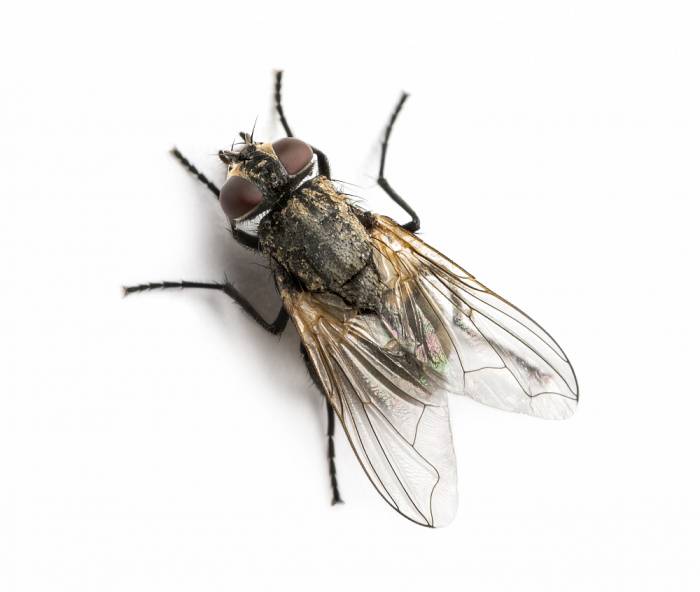 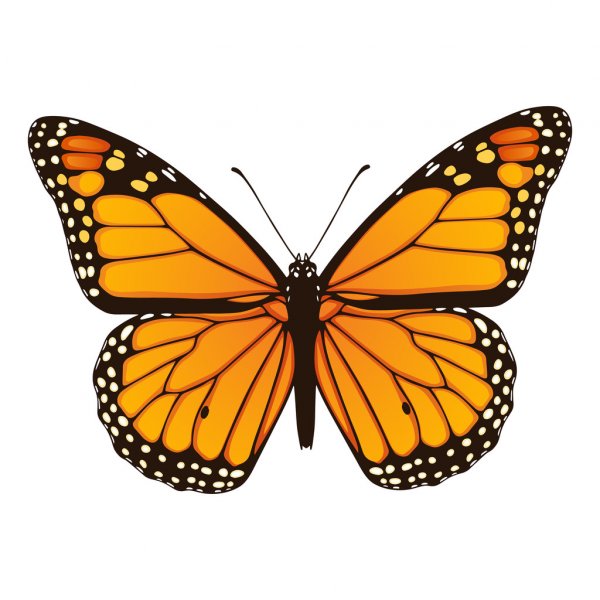 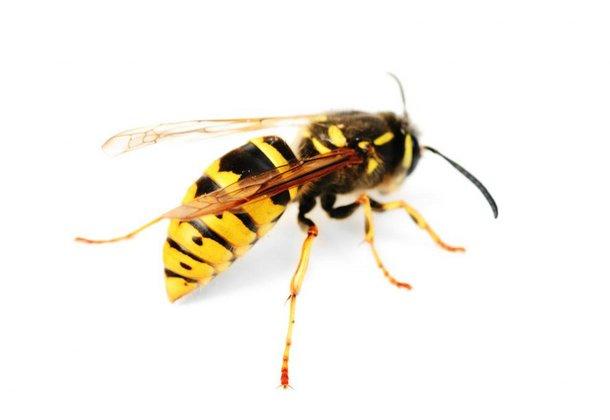 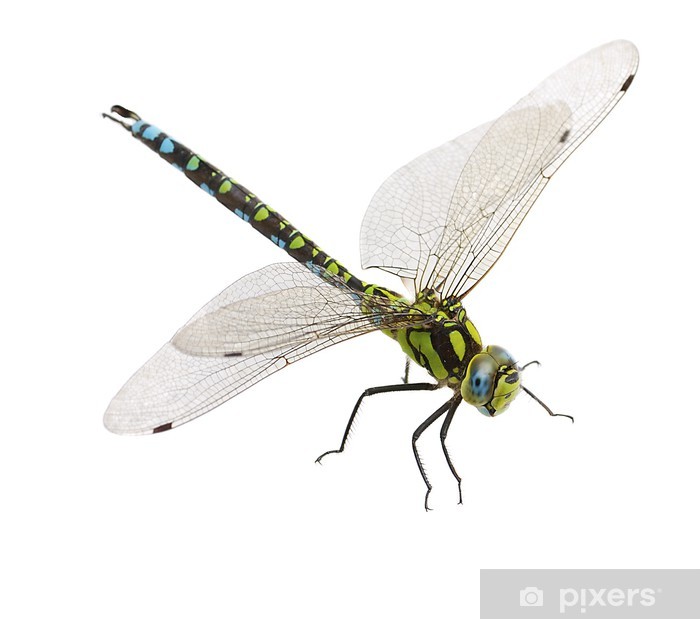 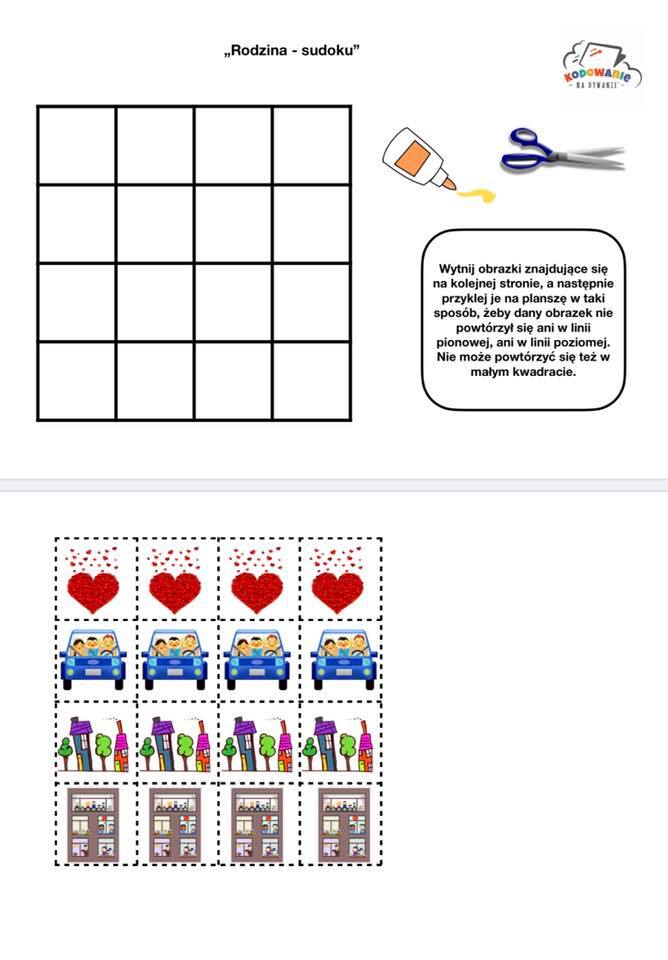 ważkamuchaosamotyl